TO WHOM IT MAY CONCERNThis is to certify thatMr/Ms _____________________________________born ___/___/_______a student of Tallinn Universitywas an exchange student atName of the host universityfrom day/month/year to day/month/yearand [only if applicable]:participated in virtual learningfrom day/month/year to day/month/yearName and Function of the signatory ______________________________________________ Signature ______________________________Stamp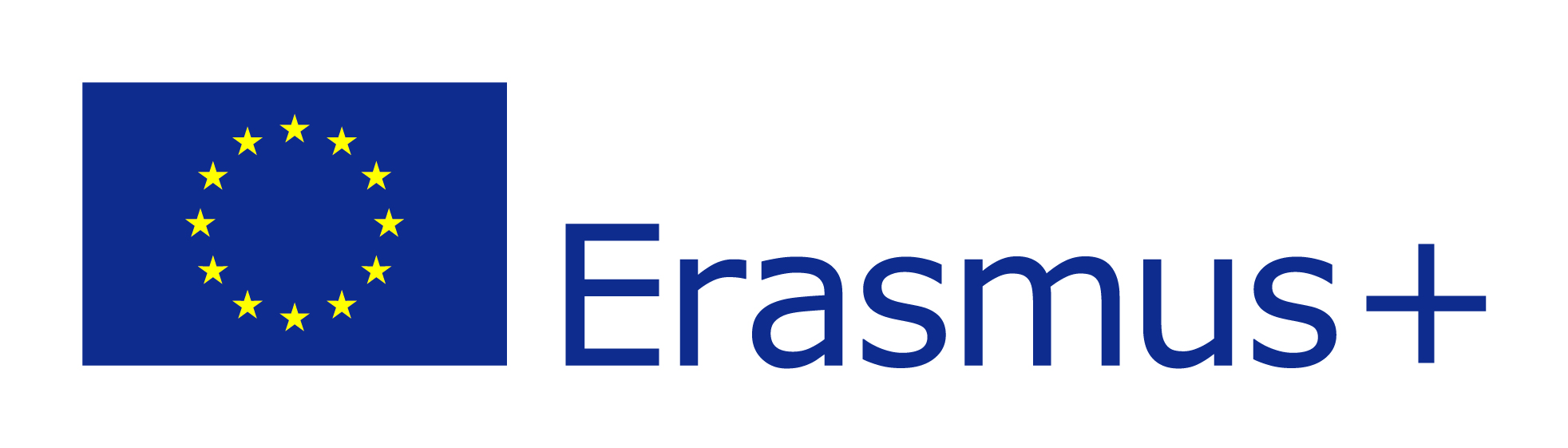 